               	                                         KRAJSKÝ KUŽELKÁŘSKÝ SVAZ ZLÍN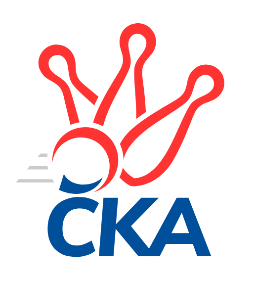 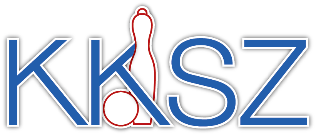                                                                                                Zlín   1.2.2020ZPRAVODAJ ZLÍNSKÉHO KRAJSKÉHO PŘEBORU2019-202016. kolo TJ Gumárny Zubří	- TJ Slavia Kroměříž	7:1	2518:2467	7.0:5.0	31.1. TJ Sokol Machová B	- KK Camo Slavičín B	5.5:2.5	2639:2544	6.0:6.0	31.1. TJ Kelč	- VKK Vsetín B	2:6	2471:2547	4.0:8.0	31.1. KC Zlín C	- KK Kroměříž	3:5	2483:2562	5.0:7.0	31.1. VKK Vsetín C	- TJ Valašské Meziříčí C	5:3	2457:2373	8.0:4.0	1.2. TJ Valašské Meziříčí B	- SC Bylnice	6.5:1.5	2659:2536	9.5:2.5	1.2. KK Camo Slavičín A	- TJ Bojkovice Krons B	7:1	2690:2593	6.0:6.0	1.2.Tabulka družstev:	1.	TJ Valašské Meziříčí B	16	13	0	3	87.5 : 40.5 	109.5 : 82.5 	 2623	26	2.	KK Camo Slavičín A	16	13	0	3	84.0 : 44.0 	108.5 : 83.5 	 2576	26	3.	KK Kroměříž	16	12	2	2	82.5 : 45.5 	109.0 : 83.0 	 2616	26	4.	TJ Kelč	16	11	0	5	79.0 : 49.0 	108.0 : 84.0 	 2613	22	5.	TJ Slavia Kroměříž	16	10	1	5	74.5 : 53.5 	107.5 : 84.5 	 2572	21	6.	KC Zlín C	16	8	1	7	67.5 : 60.5 	105.0 : 87.0 	 2545	17	7.	TJ Sokol Machová B	16	8	0	8	56.5 : 71.5 	98.0 : 94.0 	 2522	16	8.	VKK Vsetín B	16	7	1	8	64.5 : 63.5 	101.0 : 91.0 	 2496	15	9.	SC Bylnice	16	6	1	9	59.0 : 69.0 	84.5 : 107.5 	 2520	13	10.	TJ Gumárny Zubří	16	6	0	10	57.5 : 70.5 	92.0 : 100.0 	 2480	12	11.	TJ Valašské Meziříčí C	16	5	0	11	52.5 : 75.5 	79.0 : 113.0 	 2513	10	12.	VKK Vsetín C	16	5	0	11	48.5 : 79.5 	80.0 : 112.0 	 2518	10	13.	KK Camo Slavičín B	16	3	0	13	47.5 : 80.5 	89.0 : 103.0 	 2528	6	14.	TJ Bojkovice Krons B	16	2	0	14	35.0 : 93.0 	73.0 : 119.0 	 2468	4Program dalšího kola:17. kolo7.2.2020	pá	16:00	TJ Valašské Meziříčí C - KK Camo Slavičín A	7.2.2020	pá	16:30	TJ Gumárny Zubří - KC Zlín C	7.2.2020	pá	17:00	TJ Bojkovice Krons B - TJ Slavia Kroměříž	7.2.2020	pá	18:00	KK Kroměříž - TJ Kelč	7.2.2020	pá	18:15	VKK Vsetín B - TJ Sokol Machová B	8.2.2020	so	16:00	KK Camo Slavičín B - TJ Valašské Meziříčí B	8.2.2020	so	17:30	SC Bylnice - VKK Vsetín C		 TJ Gumárny Zubří	2518	7:1	2467	TJ Slavia Kroměříž	Radek Vetyška	 	 214 	 190 		404 	 1:1 	 398 	 	195 	 203		Roman Machálek	Robert Jurajda	 	 207 	 205 		412 	 1:1 	 405 	 	186 	 219		Kateřina Ondrouchová	Jaroslav Pavlát	 	 199 	 222 		421 	 1:1 	 415 	 	222 	 193		Tomáš Kuchta	Martin Štěpánek	 	 215 	 197 		412 	 2:0 	 377 	 	189 	 188		Martin Růžička	Jiří Satinský	 	 227 	 228 		455 	 2:0 	 428 	 	212 	 216		Miroslav Macega	Patrik Zepřálka	 	 207 	 207 		414 	 0:2 	 444 	 	221 	 223		Jiří Tesařrozhodčí: 	 TJ Sokol Machová B	2639	5.5:2.5	2544	KK Camo Slavičín B	Bohumil Fryštacký	 	 194 	 246 		440 	 2:0 	 372 	 	180 	 192		Dušan Tománek *1	Jiří Michalík	 	 223 	 224 		447 	 1:1 	 447 	 	225 	 222		Petr Peléšek	Radek Husek	 	 228 	 190 		418 	 0:2 	 445 	 	231 	 214		Ondřej Fojtík	Jiří Fryštacký	 	 225 	 216 		441 	 0:2 	 454 	 	233 	 221		Robert Řihák	Eliška Hrančíková	 	 219 	 221 		440 	 1:1 	 425 	 	230 	 195		Petr Hanousek	Leoš Hamrlíček	 	 229 	 224 		453 	 2:0 	 401 	 	224 	 177		Petr Trefilrozhodčí: Bohuslav Husekstřídání: *1 od 51. hodu Michal Petráš	 TJ Kelč	2471	2:6	2547	VKK Vsetín B	Antonín Plesník	 	 200 	 202 		402 	 0:2 	 461 	 	230 	 231		Radim Lys	Pavel Chvatík	 	 224 	 214 		438 	 2:0 	 385 	 	208 	 177		Vlastimil Struhař	Zdeněk Chvatík	 	 219 	 173 		392 	 0:2 	 444 	 	233 	 211		Vlastimil Kancner	Petr Pavelka	 	 203 	 199 		402 	 0:2 	 446 	 	242 	 204		Petr Dvořáček	Miroslav Pavelka	 	 209 	 219 		428 	 2:0 	 399 	 	200 	 199		Zoltán Bagári	Tomáš Vybíral	 	 203 	 206 		409 	 0:2 	 412 	 	204 	 208		Tomáš Hnátekrozhodčí: Pavelka Miroslav	 KC Zlín C	2483	3:5	2562	KK Kroměříž	Šárka Drahotuská	 	 198 	 201 		399 	 0:2 	 436 	 	216 	 220		Petr Boček	Samuel Kliment	 	 213 	 234 		447 	 1:1 	 428 	 	217 	 211		Jaroslav Pavlík	Jaroslav Trochta	 	 209 	 213 		422 	 2:0 	 412 	 	205 	 207		Lenka Haboňová	Miroslav Polášek	 	 206 	 181 		387 	 2:0 	 371 	 	194 	 177		Radek Ingr	Pavel Struhař	 	 214 	 205 		419 	 0:2 	 453 	 	219 	 234		Tomáš Kejík	Tomáš Matlach	 	 223 	 186 		409 	 0:2 	 462 	 	245 	 217		Daniel Machrozhodčí:  Vedoucí družstev	 VKK Vsetín C	2457	5:3	2373	TJ Valašské Meziříčí C	Martin Kovács	 	 207 	 212 		419 	 2:0 	 378 	 	184 	 194		Radek Olejník	Lenka Kotrlová	 	 205 	 192 		397 	 2:0 	 339 	 	166 	 173		Jiří Pavlík	Jiří Plášek	 	 185 	 198 		383 	 0:2 	 409 	 	202 	 207		Milan Klanica	Radim Metelka	 	 218 	 207 		425 	 1:1 	 429 	 	225 	 204		Petr Maňák	Miroslav Kašík	 	 217 	 207 		424 	 2:0 	 400 	 	207 	 193		Miloslav Plesník	Petr Spurný	 	 228 	 181 		409 	 1:1 	 418 	 	203 	 215		Josef Konvičnýrozhodčí: NAVRÁTIL KAREL	 TJ Valašské Meziříčí B	2659	6.5:1.5	2536	SC Bylnice	Pavel Milo	 	 208 	 233 		441 	 2:0 	 433 	 	205 	 228		Lubomír Zábel	Miroslav Volek	 	 254 	 214 		468 	 1.5:0.5 	 451 	 	237 	 214		Josef Bařinka	Miloš Jandík	 	 231 	 204 		435 	 2:0 	 401 	 	201 	 200		Jaroslav Slováček	Petr Jandík	 	 202 	 218 		420 	 1:1 	 420 	 	205 	 215		Alois Beňo	Dalibor Tuček	 	 200 	 236 		436 	 1:1 	 440 	 	215 	 225		Stanislav Horečný	Petr Babák	 	 226 	 233 		459 	 2:0 	 391 	 	198 	 193		Ondřej Masařrozhodčí: pavel milo	 KK Camo Slavičín A	2690	7:1	2593	TJ Bojkovice Krons B	Zdeněk Gajda	 	 271 	 203 		474 	 1:1 	 451 	 	218 	 233		Josef Kundrata	Rudolf Fojtík	 	 233 	 207 		440 	 0:2 	 448 	 	239 	 209		Michal Ondrušek	Radek Rak	 	 234 	 233 		467 	 1:1 	 435 	 	238 	 197		Radomír Kozáček	Karel Kabela	 	 219 	 203 		422 	 1:1 	 420 	 	196 	 224		Michal Machala	Richard Ťulpa	 	 208 	 241 		449 	 2:0 	 417 	 	197 	 220		Zdeněk Kafka	Josef Číž	 	 207 	 231 		438 	 1:1 	 422 	 	219 	 203		Jaroslav Sojkarozhodčí: vedoucí drzužstevPořadí jednotlivců:	jméno hráče	družstvo	celkem	plné	dorážka	chyby	poměr kuž.	Maximum	1.	Pavel Chvatík 	TJ Kelč	459.69	308.5	151.2	3.8	6/6	(492)	2.	Lucie Šťastná 	TJ Valašské Meziříčí B	459.40	310.8	148.6	5.5	5/6	(491)	3.	Petr Babák 	TJ Valašské Meziříčí B	458.93	310.9	148.0	3.2	5/6	(492)	4.	Karel Kabela 	KK Camo Slavičín A	457.40	301.9	155.5	5.4	5/6	(504)	5.	Tomáš Kejík 	KK Kroměříž	456.47	304.9	151.5	1.8	8/8	(498)	6.	Miroslav Míšek 	TJ Slavia Kroměříž	452.44	298.7	153.8	2.6	6/7	(490)	7.	Tomáš Vybíral 	TJ Kelč	448.06	303.4	144.7	4.5	6/6	(472)	8.	Petr Pavelka 	TJ Kelč	443.21	303.5	139.7	5.4	6/6	(497)	9.	Jiří Tesař 	TJ Slavia Kroměříž	442.29	303.9	138.4	4.9	7/7	(469)	10.	Josef Kundrata 	TJ Bojkovice Krons B	441.36	301.0	140.3	6.1	8/8	(495)	11.	Radek Ingr 	KK Kroměříž	439.66	298.7	140.9	6.0	8/8	(485)	12.	Daniel Mach 	KK Kroměříž	439.41	300.1	139.3	5.4	8/8	(484)	13.	Martin Kovács 	VKK Vsetín C	438.98	296.0	143.0	6.2	7/7	(463)	14.	Zdeněk Drlík 	TJ Slavia Kroměříž	438.50	291.3	147.2	5.9	6/7	(470)	15.	Vlastimil Kancner 	VKK Vsetín B	438.21	295.8	142.4	5.7	8/8	(465)	16.	Miroslav Volek 	TJ Valašské Meziříčí B	438.20	297.4	140.8	5.7	5/6	(475)	17.	Miroslav Pavelka 	TJ Kelč	437.48	306.0	131.5	6.6	6/6	(487)	18.	Miloš Jandík 	TJ Valašské Meziříčí B	435.55	299.6	136.0	4.8	6/6	(479)	19.	Tomáš Kuchta 	TJ Slavia Kroměříž	435.50	301.5	134.0	6.1	7/7	(479)	20.	Petr Boček 	KK Kroměříž	435.34	292.5	142.8	4.9	8/8	(494)	21.	Richard Ťulpa 	KK Camo Slavičín A	434.87	297.9	137.0	5.3	5/6	(475)	22.	Petr Mňačko 	KC Zlín C	434.59	296.4	138.2	5.7	5/7	(467)	23.	Antonín Plesník 	TJ Kelč	433.39	298.2	135.1	5.8	6/6	(462)	24.	Petr Peléšek 	KK Camo Slavičín B	432.81	293.5	139.3	7.2	7/8	(463)	25.	Martin Štěpánek 	TJ Gumárny Zubří	431.99	300.4	131.6	5.9	7/8	(461)	26.	Radek Rak 	KK Camo Slavičín A	431.67	302.6	129.0	6.7	5/6	(481)	27.	Alois Beňo 	SC Bylnice	431.16	299.4	131.7	4.9	7/7	(468)	28.	Ondřej Fojtík 	KK Camo Slavičín B	430.67	299.2	131.5	6.0	8/8	(493)	29.	Eliška Hrančíková 	TJ Sokol Machová B	429.85	299.4	130.4	6.0	5/7	(475)	30.	Radek Vetyška 	TJ Gumárny Zubří	429.78	293.2	136.6	5.3	6/8	(468)	31.	Libor Pekárek 	KK Camo Slavičín A	429.15	292.7	136.5	8.1	5/6	(500)	32.	Erik Jadavan 	KK Camo Slavičín A	429.03	293.5	135.5	4.6	4/6	(477)	33.	Petr Jandík 	TJ Valašské Meziříčí B	429.00	292.3	136.8	5.9	4/6	(489)	34.	Pavel Struhař 	KC Zlín C	428.67	293.4	135.3	5.4	6/7	(475)	35.	Miloslav Plesník 	TJ Valašské Meziříčí C	428.57	293.5	135.1	6.5	8/8	(493)	36.	Vladimír Pecl 	SC Bylnice	428.46	301.2	127.2	7.5	7/7	(460)	37.	Robert Řihák 	KK Camo Slavičín B	428.06	294.6	133.5	6.7	8/8	(472)	38.	Petr Spurný 	VKK Vsetín C	428.00	292.6	135.4	7.8	7/7	(455)	39.	Lenka Haboňová 	KK Kroměříž	427.83	293.1	134.8	4.4	8/8	(451)	40.	Radek Olejník 	TJ Valašské Meziříčí C	427.54	295.0	132.5	6.4	7/8	(479)	41.	Milan Klanica 	TJ Valašské Meziříčí C	427.29	295.0	132.3	6.6	6/8	(470)	42.	Jiří Fryštacký 	TJ Sokol Machová B	427.18	287.3	139.9	5.8	7/7	(478)	43.	Miroslav Kašík 	VKK Vsetín C	426.94	293.0	133.9	4.9	7/7	(477)	44.	Jaroslav Trochta 	KC Zlín C	426.90	296.3	130.6	5.9	5/7	(445)	45.	Leoš Hamrlíček 	TJ Sokol Machová B	426.25	296.2	130.0	7.4	6/7	(469)	46.	Tomáš Matlach 	KC Zlín C	425.86	293.6	132.2	8.1	6/7	(474)	47.	Pavel Milo 	TJ Valašské Meziříčí B	424.61	294.9	129.7	6.0	6/6	(459)	48.	Josef Číž 	KK Camo Slavičín A	424.50	294.9	129.6	5.3	4/6	(484)	49.	Jaroslav Pavlík 	KK Kroměříž	424.34	294.3	130.0	6.4	8/8	(453)	50.	Lubomír Zábel 	SC Bylnice	424.10	298.0	126.0	7.4	7/7	(450)	51.	Bohumil Fryštacký 	TJ Sokol Machová B	423.63	295.4	128.3	8.8	7/7	(450)	52.	Filip Vrzala 	KC Zlín C	423.19	297.6	125.6	6.1	6/7	(464)	53.	Josef Bařinka 	SC Bylnice	422.98	294.9	128.1	4.4	7/7	(474)	54.	Petr Dvořáček 	VKK Vsetín B	422.63	296.7	126.0	7.6	8/8	(465)	55.	Petr Maňák 	TJ Valašské Meziříčí C	422.00	296.4	125.6	7.3	8/8	(504)	56.	Zdeněk Gajda 	KK Camo Slavičín A	421.17	295.0	126.2	6.4	4/6	(489)	57.	Rudolf Fojtík 	KK Camo Slavičín A	420.75	293.8	127.0	8.8	6/6	(465)	58.	Petr Hanousek 	KK Camo Slavičín B	419.53	292.6	127.0	8.5	8/8	(464)	59.	Josef Konvičný 	TJ Valašské Meziříčí C	418.64	293.8	124.9	7.9	7/8	(449)	60.	Dušan Tománek 	KK Camo Slavičín B	417.78	289.0	128.8	8.0	6/8	(468)	61.	Petr Trefil 	KK Camo Slavičín B	417.14	296.1	121.0	7.6	8/8	(464)	62.	Miroslav Macháček 	TJ Valašské Meziříčí B	415.92	291.1	124.8	7.2	4/6	(435)	63.	Radomír Kozáček 	TJ Bojkovice Krons B	414.76	289.5	125.3	7.1	8/8	(470)	64.	Stanislav Horečný 	SC Bylnice	414.12	289.9	124.3	8.5	7/7	(453)	65.	Michal Ondrušek 	TJ Bojkovice Krons B	414.00	290.9	123.1	6.7	7/8	(493)	66.	Jaroslav Pavlát 	TJ Gumárny Zubří	413.53	287.7	125.9	6.3	6/8	(454)	67.	Jiří Michalík 	TJ Sokol Machová B	413.21	295.5	117.7	8.5	7/7	(449)	68.	Michal Machala 	TJ Bojkovice Krons B	411.90	290.5	121.4	11.1	8/8	(448)	69.	Petr Pavlíček 	TJ Gumárny Zubří	409.86	289.0	120.9	11.0	7/8	(435)	70.	Zdeněk Chvatík 	TJ Kelč	409.80	290.3	119.5	10.1	5/6	(438)	71.	Šárka Drahotuská 	KC Zlín C	409.36	284.8	124.5	7.8	6/7	(452)	72.	Radim Metelka 	VKK Vsetín C	408.67	284.0	124.6	9.8	6/7	(438)	73.	Kateřina Ondrouchová 	TJ Slavia Kroměříž	407.13	289.4	117.7	8.9	5/7	(433)	74.	Lenka Kotrlová 	VKK Vsetín C	406.52	282.6	123.9	9.1	7/7	(433)	75.	Jaroslav Slováček 	SC Bylnice	406.26	283.4	122.9	8.3	7/7	(440)	76.	Martin Růžička 	TJ Slavia Kroměříž	406.21	286.2	120.1	9.4	7/7	(459)	77.	Lukáš Michalík 	TJ Sokol Machová B	404.69	287.7	117.0	10.7	7/7	(444)	78.	Tomáš Hnátek 	VKK Vsetín B	403.33	284.9	118.5	10.3	8/8	(464)	79.	Jiří Satinský 	TJ Gumárny Zubří	399.14	286.9	112.3	11.4	7/8	(455)	80.	Jaroslav Sojka 	TJ Bojkovice Krons B	397.02	283.1	113.9	10.8	7/8	(427)	81.	Patrik Zepřálka 	TJ Gumárny Zubří	394.78	278.9	115.8	11.7	6/8	(419)	82.	Vlastimil Struhař 	VKK Vsetín B	392.23	282.4	109.8	11.4	8/8	(425)	83.	Jiří Pavlík 	TJ Valašské Meziříčí C	386.50	277.9	108.6	13.0	8/8	(437)		Petr Cahlík 	TJ Valašské Meziříčí C	477.33	324.3	153.0	4.0	1/8	(501)		Michal Petráš 	KK Camo Slavičín B	467.00	317.0	150.0	4.0	1/8	(467)		Dalibor Tuček 	TJ Valašské Meziříčí B	461.33	309.0	152.3	3.0	1/6	(500)		František Fojtík 	TJ Valašské Meziříčí B	448.00	306.1	141.9	6.7	3/6	(488)		Jindřich Cahlík 	TJ Valašské Meziříčí C	447.00	304.0	143.0	4.0	1/8	(447)		Jaroslav Tobola 	TJ Valašské Meziříčí C	445.50	302.5	143.0	3.5	2/8	(458)		Radek Husek 	TJ Sokol Machová B	442.40	299.8	142.6	5.3	3/7	(472)		Marie Olejníková 	TJ Valašské Meziříčí C	438.50	305.0	133.5	7.0	2/8	(442)		Martin Kuropata 	TJ Valašské Meziříčí C	436.50	302.0	134.5	6.0	1/8	(468)		Jan Lahuta 	TJ Bojkovice Krons B	433.00	310.0	123.0	10.0	1/8	(433)		Michal Trochta 	VKK Vsetín C	431.00	289.0	142.0	3.0	1/7	(431)		Miroslav Macega 	TJ Slavia Kroměříž	429.00	293.4	135.6	6.4	3/7	(439)		Jaroslav Adam 	TJ Gumárny Zubří	428.83	297.0	131.8	6.7	3/8	(460)		Petr Tomášek 	TJ Valašské Meziříčí B	426.00	292.0	134.0	5.0	1/6	(426)		Ota Adámek 	TJ Gumárny Zubří	424.92	292.3	132.6	8.6	4/8	(446)		Jaroslav Fojtů 	VKK Vsetín B	424.49	291.3	133.2	4.0	5/8	(443)		Eva Hajdová 	VKK Vsetín B	424.20	297.0	127.2	7.1	2/8	(452)		Jana Volková 	TJ Valašské Meziříčí B	423.50	292.5	131.0	6.0	2/6	(438)		Radim Lys 	VKK Vsetín B	422.70	297.5	125.2	8.4	5/8	(461)		Samuel Kliment 	KC Zlín C	421.88	289.8	132.0	4.6	4/7	(478)		Pavla Žádníková 	KC Zlín C	421.50	295.3	126.3	6.5	4/7	(467)		František Buček 	TJ Valašské Meziříčí C	421.33	289.4	131.9	7.4	3/8	(449)		Jiří Plášek 	VKK Vsetín C	420.78	291.7	129.1	7.4	3/7	(453)		Jaroslav Jurka 	TJ Gumárny Zubří	418.48	284.2	134.3	7.6	5/8	(442)		Lukáš Trochta 	KC Zlín C	417.88	285.1	132.8	6.8	4/7	(445)		Petr Polách 	TJ Gumárny Zubří	416.25	289.3	127.0	9.1	4/8	(441)		Jiří Janšta 	KC Zlín C	416.00	289.0	127.0	6.0	1/7	(430)		Aneta Šutariková 	VKK Vsetín C	415.50	294.0	121.5	7.1	2/7	(434)		Ondřej Pitrun 	TJ Kelč	413.00	302.0	111.0	10.0	1/6	(413)		Milan Skopal 	TJ Slavia Kroměříž	412.50	284.8	127.8	7.3	4/7	(460)		Miroslav Kubík 	VKK Vsetín B	412.38	292.6	119.8	7.6	5/8	(448)		Robert Jurajda 	TJ Gumárny Zubří	412.00	293.0	119.0	6.0	1/8	(412)		Václav Zeman 	TJ Gumárny Zubří	410.67	289.0	121.7	8.6	5/8	(439)		Miroslav Plášek 	VKK Vsetín C	409.67	285.0	124.7	8.0	3/7	(415)		Margita Fryštacká 	TJ Sokol Machová B	409.33	279.3	130.0	7.0	3/7	(420)		Martina Nováková 	TJ Sokol Machová B	407.50	286.8	120.8	10.0	1/7	(427)		Pavel Polišenský 	TJ Slavia Kroměříž	406.50	291.5	115.0	9.0	1/7	(409)		Zdeněk Kafka 	TJ Bojkovice Krons B	406.32	290.7	115.6	12.1	5/8	(489)		Josef Gassmann 	TJ Kelč	402.67	294.3	108.3	11.0	3/6	(437)		Ivana Bartošová 	KK Camo Slavičín B	402.20	280.1	122.2	13.0	2/8	(431)		Ondřej Masař 	SC Bylnice	400.30	288.4	111.9	11.6	2/7	(446)		Zoltán Bagári 	VKK Vsetín B	399.00	295.0	104.0	8.0	1/8	(399)		Jaroslava Juřicová 	TJ Valašské Meziříčí C	398.00	291.0	107.0	11.0	2/8	(405)		Roman Machálek 	TJ Slavia Kroměříž	398.00	293.0	105.0	14.0	1/7	(398)		Karel Navrátil 	VKK Vsetín C	396.44	287.6	108.8	11.0	4/7	(416)		Vladimír Čech 	KC Zlín C	394.00	271.0	123.0	7.0	2/7	(406)		Antonín Pitrun 	TJ Kelč	394.00	287.5	106.5	12.0	2/6	(425)		Vladimír Adámek 	TJ Gumárny Zubří	391.00	283.0	108.0	12.0	1/8	(391)		Jaroslav Kramár 	TJ Bojkovice Krons B	389.75	275.6	114.1	12.8	4/8	(418)		Miloslav Kalina 	TJ Bojkovice Krons B	387.70	268.6	119.1	10.6	2/8	(445)		Miroslav Polášek 	KC Zlín C	387.00	276.0	111.0	7.0	1/7	(387)		David Hanke 	TJ Bojkovice Krons B	384.50	280.0	104.5	13.5	2/8	(403)		Oldřich Křen 	KK Kroměříž	380.50	267.5	113.0	10.0	2/8	(391)		Pavel Vyskočil 	KK Kroměříž	346.00	258.0	88.0	17.0	1/8	(346)Sportovně technické informace:Starty náhradníků:registrační číslo	jméno a příjmení 	datum startu 	družstvo	číslo startu23337	Miroslav Macega	31.01.2020	TJ Slavia Kroměříž	1x24334	Roman Machálek	31.01.2020	TJ Slavia Kroměříž	1x
Hráči dopsaní na soupisku:registrační číslo	jméno a příjmení 	datum startu 	družstvo	19459	Zoltán Bagári	31.01.2020	VKK Vsetín B	Zpracoval: Radim Abrahám      e-mail: stk.kks-zlin@seznam.cz    mobil: 725 505 640        http://www.kksz-kuzelky.czAktuální výsledky najdete na webových stránkách: http://www.kuzelky.com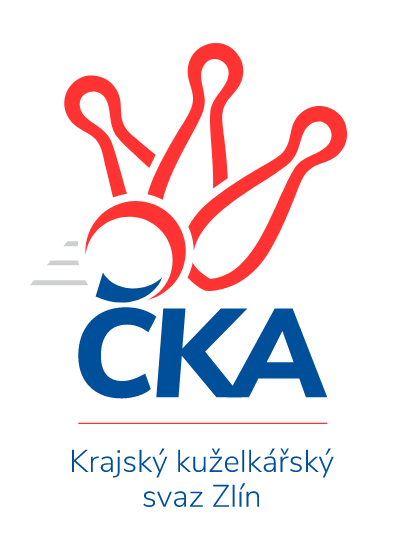 Nejlepší šestka kola - absolutněNejlepší šestka kola - absolutněNejlepší šestka kola - absolutněNejlepší šestka kola - absolutněNejlepší šestka kola - dle průměru kuželenNejlepší šestka kola - dle průměru kuželenNejlepší šestka kola - dle průměru kuželenNejlepší šestka kola - dle průměru kuželenNejlepší šestka kola - dle průměru kuželenPočetJménoNázev týmuVýkonPočetJménoNázev týmuPrůměr (%)Výkon2xZdeněk GajdaSlavičín A4743xDaniel MachKK Kroměříž111.324622xMiroslav VolekVal. Meziříčí4687xTomáš KejíkKK Kroměříž109.154535xRadek RakSlavičín A4671xJiří SatinskýZubří109.114553xDaniel MachKK Kroměříž4621xRadim LysVsetín B108.384611xRadim LysVsetín B4611xMiroslav VolekVal. Meziříčí107.754685xPetr BabákVal. Meziříčí4594xSamuel KlimentZlín C107.71447